Tuesday 28.4.20Here are your jobs for today:Numeracy - L.I-To be able to revise and use knowledge and understanding of moneyActive Learn Games- select from the Money Games allocated to you. You can select your own level of difficulty in each game. Optional Additional TasksExplore the Money Games on Topmarks. You can choose the level of difficulty on most of these. https://www.topmarks.co.uk/maths-games/7-11-years/moneySumDogThe Change game: https://natwest.mymoneysense.com/students/students-5-8/the-change-game/TopicLI – complete a research task about space using a computer.Starter – can you click on the following link and spot where the International Space Station is? Which country is it over? Write answers in your green jotter. https://spotthestation.nasa.gov/tracking_map.cfmTopic TaskNow use a computer to research the answers to these questions. Write the answers in your green jotters.  How many moons does Mars have? What are Mars’s moons called? How many moons does Saturn have?Find three interesting facts about the planet called Kepler22b 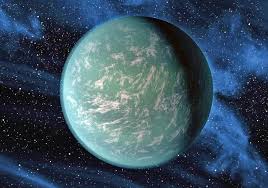 There are more planets out there in space than there are grains of sand on our planet Earth. Is this statement True or False?What nationality was Yuri Gagarin?Why was he famous? Why was it important for the Americans to be the first to put a person in on the Moon rather than Russia?If you discovered a planet, what would you name it?Find 3 facts about Olympus Mons – the volcano on Mars.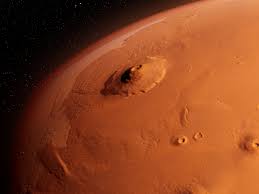 Music Mr Muller has placed new activities in your charanga inbox This can be access here https://www.charangascotland.co.uk/yumu/login I will give updates throughout the week about who’s access their music learning and who’s earned charanga points. If you are unable to access charanga and you don’t have a username or password, let Mr Muller knowWriting  -LI: To write a newspaper report   


Today you are going to practise writing a newspaper report
For this you are going to access: :https://www.bbc.co.uk/bitesize/articles/zkn3bdm  which includes tips and advice about how to write a report including all the information needed! 
Task – follow through the website reading the instructions very carefully. You will need to watch the videos, play the games and create your own newspaper report about ’George’s Marvellous Medicine’. 
To write your newspaper report you do not need to use the worksheet on the website, you can create it using your jotter or your device! 

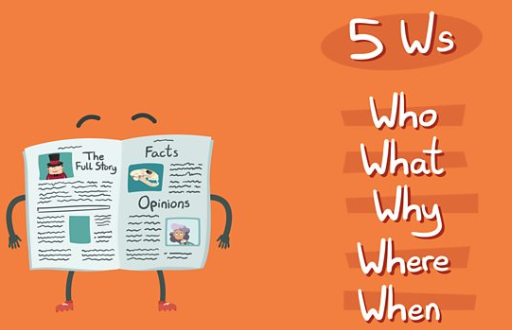 